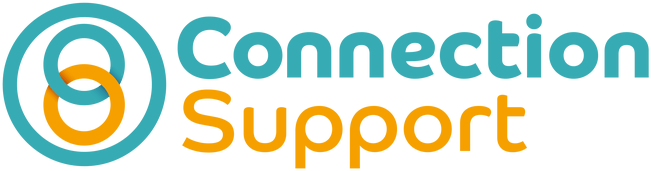 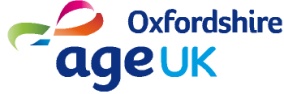 Older Adults Mental Health Team Referral FormPlease forward your completed referral form via email to OAMH@connectionsupport.org.uk Full Name EthnicityEthnicityEthnicity Full Name D.O.B/AgeNHS NumberD.O.B/AgeNHS NumberD.O.B/AgeNHS Number Full Name Phone NumberPhone NumberPhone NumberAddressMobile NumberMobile NumberMobile NumberAddressClient email addressClient email addressClient email addressGP SurgeryMental Health Diagnosis Physical Health Diagnosis Mental Health Diagnosis Physical Health Diagnosis Mental Health Diagnosis Physical Health Diagnosis Mental Health Diagnosis Physical Health Diagnosis Mental Health Diagnosis Physical Health Diagnosis Mental Health Diagnosis Physical Health Diagnosis Mental Health Diagnosis Physical Health Diagnosis Mental Health Diagnosis Physical Health Diagnosis Mental Health Diagnosis Physical Health Diagnosis Mental Health Diagnosis Physical Health Diagnosis Mental Health Diagnosis Physical Health Diagnosis Mental Health Diagnosis Physical Health Diagnosis Date of referralMental Health Diagnosis Physical Health Diagnosis Mental Health Diagnosis Physical Health Diagnosis Mental Health Diagnosis Physical Health Diagnosis Mental Health Diagnosis Physical Health Diagnosis Mental Health Diagnosis Physical Health Diagnosis Mental Health Diagnosis Physical Health Diagnosis Mental Health Diagnosis Physical Health Diagnosis Mental Health Diagnosis Physical Health Diagnosis Mental Health Diagnosis Physical Health Diagnosis Mental Health Diagnosis Physical Health Diagnosis Mental Health Diagnosis Physical Health Diagnosis Mental Health Diagnosis Physical Health Diagnosis Reason for referral / support needs Ex-Military ServicesY / NIs the client a carer?Y / NIs the client a carer?Y / NIs the client a carer?Y / NIs the client a carer?Y / NDoes the client live alone?Y / NDoes the client live alone?Y / NDoes the client live alone?Y / NDoes the client live alone?Y / NDoes the client live alone?Y / NDoes the client live alone?Y / NDoes the client live alone?Y / NDoes the client live alone?Y / NIs there a care package in place?Y / NIs there a care package in place?Y / NIssues to note when visiting eg: any known risk to others , pets, mobility, access, safeguardingIssues to note when visiting eg: any known risk to others , pets, mobility, access, safeguardingIssues to note when visiting eg: any known risk to others , pets, mobility, access, safeguardingIssues to note when visiting eg: any known risk to others , pets, mobility, access, safeguardingIssues to note when visiting eg: any known risk to others , pets, mobility, access, safeguardingIssues to note when visiting eg: any known risk to others , pets, mobility, access, safeguardingIn receipt of any benefitsY/N/UnknownIn receipt of any benefitsY/N/UnknownIn receipt of any benefitsY/N/UnknownIn receipt of any benefitsY/N/UnknownIn receipt of any benefitsY/N/UnknownIn receipt of any benefitsY/N/UnknownIn receipt of any benefitsY/N/UnknownAre there any memory issuesY/N/UnknownAre there any memory issuesY/N/UnknownReferred By:SelfRelativeRelativeProfessional ContactProfessional ContactProfessional ContactProfessional ContactProfessional ContactProfessional ContactOtherDetails of Referrer(Name and organisation)Contact NumberContact NumberDetails of Referrer(Name and organisation)Email addressEmail addressEmail addressSupport ProvidedInformation ProvidedInformation ProvidedInformation ProvidedInformation ProvidedSupport ProvidedSignposted on toSignposted on toSignposted on toSignposted on toSupport ProvidedHome Visit BookedHome Visit BookedHome Visit BookedHome Visit BookedSupport ProvidedPhone call requiredPhone call requiredPhone call requiredPhone call requiredData Protection – Consent to ShareWe will store and process this information in accordance with the requirements of their Data Protection Policies and in keeping with the Data Protection Act 1998.I am happy for Age UK Oxfordshire/Connection Support to store and process my details and to share with partner agencies if appropriate:Name:Date:Signature:Verbal consent given to sharing of details with Oxford Health (please delete)      YES / NOData Protection – Consent to ShareWe will store and process this information in accordance with the requirements of their Data Protection Policies and in keeping with the Data Protection Act 1998.I am happy for Age UK Oxfordshire/Connection Support to store and process my details and to share with partner agencies if appropriate:Name:Date:Signature:Verbal consent given to sharing of details with Oxford Health (please delete)      YES / NOData Protection – Consent to ShareWe will store and process this information in accordance with the requirements of their Data Protection Policies and in keeping with the Data Protection Act 1998.I am happy for Age UK Oxfordshire/Connection Support to store and process my details and to share with partner agencies if appropriate:Name:Date:Signature:Verbal consent given to sharing of details with Oxford Health (please delete)      YES / NOData Protection – Consent to ShareWe will store and process this information in accordance with the requirements of their Data Protection Policies and in keeping with the Data Protection Act 1998.I am happy for Age UK Oxfordshire/Connection Support to store and process my details and to share with partner agencies if appropriate:Name:Date:Signature:Verbal consent given to sharing of details with Oxford Health (please delete)      YES / NOData Protection – Consent to ShareWe will store and process this information in accordance with the requirements of their Data Protection Policies and in keeping with the Data Protection Act 1998.I am happy for Age UK Oxfordshire/Connection Support to store and process my details and to share with partner agencies if appropriate:Name:Date:Signature:Verbal consent given to sharing of details with Oxford Health (please delete)      YES / NOData Protection – Consent to ShareWe will store and process this information in accordance with the requirements of their Data Protection Policies and in keeping with the Data Protection Act 1998.I am happy for Age UK Oxfordshire/Connection Support to store and process my details and to share with partner agencies if appropriate:Name:Date:Signature:Verbal consent given to sharing of details with Oxford Health (please delete)      YES / NOData Protection – Consent to ShareWe will store and process this information in accordance with the requirements of their Data Protection Policies and in keeping with the Data Protection Act 1998.I am happy for Age UK Oxfordshire/Connection Support to store and process my details and to share with partner agencies if appropriate:Name:Date:Signature:Verbal consent given to sharing of details with Oxford Health (please delete)      YES / NOData Protection – Consent to ShareWe will store and process this information in accordance with the requirements of their Data Protection Policies and in keeping with the Data Protection Act 1998.I am happy for Age UK Oxfordshire/Connection Support to store and process my details and to share with partner agencies if appropriate:Name:Date:Signature:Verbal consent given to sharing of details with Oxford Health (please delete)      YES / NOData Protection – Consent to ShareWe will store and process this information in accordance with the requirements of their Data Protection Policies and in keeping with the Data Protection Act 1998.I am happy for Age UK Oxfordshire/Connection Support to store and process my details and to share with partner agencies if appropriate:Name:Date:Signature:Verbal consent given to sharing of details with Oxford Health (please delete)      YES / NOData Protection – Consent to ShareWe will store and process this information in accordance with the requirements of their Data Protection Policies and in keeping with the Data Protection Act 1998.I am happy for Age UK Oxfordshire/Connection Support to store and process my details and to share with partner agencies if appropriate:Name:Date:Signature:Verbal consent given to sharing of details with Oxford Health (please delete)      YES / NOData Protection – Consent to ShareWe will store and process this information in accordance with the requirements of their Data Protection Policies and in keeping with the Data Protection Act 1998.I am happy for Age UK Oxfordshire/Connection Support to store and process my details and to share with partner agencies if appropriate:Name:Date:Signature:Verbal consent given to sharing of details with Oxford Health (please delete)      YES / NOData Protection – Consent to ShareWe will store and process this information in accordance with the requirements of their Data Protection Policies and in keeping with the Data Protection Act 1998.I am happy for Age UK Oxfordshire/Connection Support to store and process my details and to share with partner agencies if appropriate:Name:Date:Signature:Verbal consent given to sharing of details with Oxford Health (please delete)      YES / NOData Protection – Consent to ShareWe will store and process this information in accordance with the requirements of their Data Protection Policies and in keeping with the Data Protection Act 1998.I am happy for Age UK Oxfordshire/Connection Support to store and process my details and to share with partner agencies if appropriate:Name:Date:Signature:Verbal consent given to sharing of details with Oxford Health (please delete)      YES / NOData Protection – Consent to ShareWe will store and process this information in accordance with the requirements of their Data Protection Policies and in keeping with the Data Protection Act 1998.I am happy for Age UK Oxfordshire/Connection Support to store and process my details and to share with partner agencies if appropriate:Name:Date:Signature:Verbal consent given to sharing of details with Oxford Health (please delete)      YES / NOData Protection – Consent to ShareWe will store and process this information in accordance with the requirements of their Data Protection Policies and in keeping with the Data Protection Act 1998.I am happy for Age UK Oxfordshire/Connection Support to store and process my details and to share with partner agencies if appropriate:Name:Date:Signature:Verbal consent given to sharing of details with Oxford Health (please delete)      YES / NO